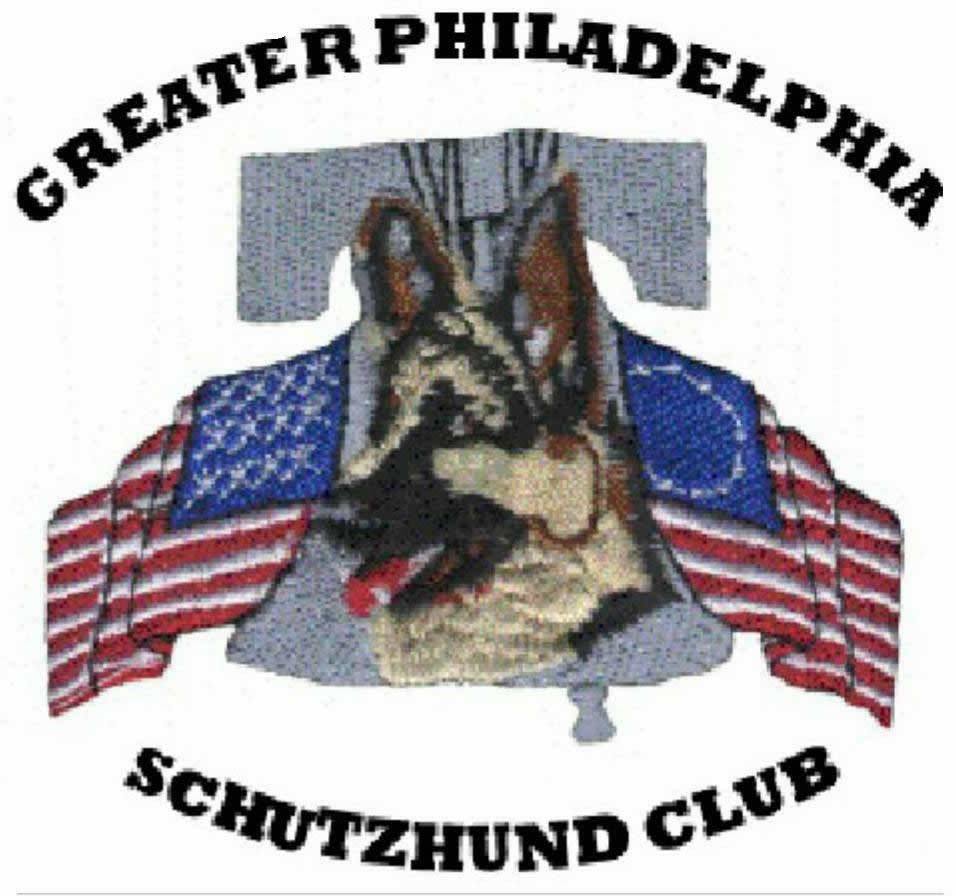 NE Regional Training Daywith Beth BradleyJuly 22, 2023Location:  47 Ridge Rd, Telford, PA  18969*No Attendance Fee for the day*  Spectators welcome! (Please be respectful of our neighbors)Event Contact: Barbara Hill:   RYB44@aol.com  GPSC is pleased to be hosting the North East Regional Training Day with Beth Bradley as our guest trainer.  Beth Bradley is a top professional dog trainer and competitor in the United States. Beth Bradley began studying animal behavior and dog training at 12 years of age. She became a New Jersey State Animal Control Officer in 1986 and graduated Rutgers University with a Bachelor of Arts in Sociology and Criminal Justice.  Beth competes in both AKC obedience and Schutzhund trials; nationally as well as in Europe. She puts her skills to the test of knowledgeable judges and expert trainers every time she competes. She has trained and titled dogs from an AKC Companion Dog to a Utility Dog Excellent title as well putting 25 Schutzhund titles on her own dogs. She owns and trained one of the top 10 ranked obedience German Shepherds in the country in 1998.Beth is also ranked nationally, her dogs continuously placed in the top percentile in the sport of Schutzhund and she has represented the United States in the FCI World Trials in 2003, 2009, 2015 and 2016. Some of Beth’s clients have done the same; Laurie Schweizer and her dog Argo von Schweizer was the 2022 National Champion, 2022 AWDF Champion and the 2022 Universal Sieger and competed in Austria for the 2022 World Universal Sieger. For more information on Beth, go to her web page: https://dog-trainer.biz/Participants must be a USCA Northeast Region Member and provide copy of membership card at check in:  7:30am-8:00am.   Event begins 8:00am and will run until 4:00pm.  Obedience will be in the AM and Protection after lunch.To reserve a working slot, go to:  https://www.signupgenius.com/go/904054BA9AB2EA02-regional Choose either Obedience or Protection (not both).  Additional slots may become available closer to the event date .